 Nyttig informasjon for lærere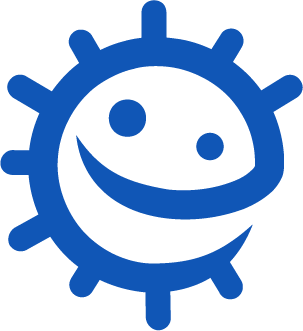 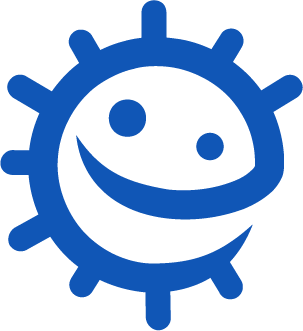 Det er flere måter kroppen kan bli utsatt for smitte på, og mye vi kan gjøre for å hindre smittespredning. Dette oppfriskningsavsnittet for lærere inneholder ekstra informasjon om hver av aktivitetene i denne pakken.Introduksjon til mikroberMikroorganismer er levende organismer som er for små til at vi ser dem med det blotte øye. De er mikroskopiske. Mikroorganismer finnes nesten overalt på jorden og kan være både nyttige og skadelige for mennesker. Det er viktig å presisere at mikrober ikke er «nyttige» eller «skadelige» i seg selv. Det er snarere slik at noen mikrober kan være nyttige for mennesker, mens andre kan være skadelige avhengig av situasjonen. Muggen Aspergillus brukes for eksempel til å lage sjokolade, men kan være skadelig for mennesker hvis den pustes ned i lungene. Mikrober er bitte små, men finnes i mange forskjellige former og størrelser. De tre gruppene mikrober som behandles i denne ressursen er virus, bakterier og sopp.Virus er den minste av de tre og er generelt skadelig for mennesker. Virus kan ikke overleve av seg selv. De trenger en «vertscelle» der de kan leve og reprodusere seg. Når de er inne i vertscellen, multipliserer de seg raskt og ødelegger samtidig cellen. Det er over 250 forskjellige typer virus som forårsaker forkjølelse. Et av de vanligste er rhinovirus. Bakterier er encellede organismer som under de rette forholdene kan multiplisere seg eksponentielt, i snitt én gang hvert 20. minutt. Under normal vekst produserer noen stoffer (giftstoffer) som kan være skadelige for mennesker og forårsake sykdom (Staphylococcus aureus). Noen bakterier er helt ufarlige og kan være ekstremt nyttige (f.eks. Lactobacillus i matindustrien) eller til og med nødvendige for menneskeliv (f.eks. RhizoBakterie ved plantevekst). Når bakterier er ufarlige, kalles de ikke-patogene, mens bakterier som forårsaker sykdom, kalles patogene. Over 70 % av alle bakterier er ikke-patogene (ufarlige) mikroorganismer.Bakterier kan deles i tre grupper etter formen de har – kokker (kuler), basiller (staver) og spiraler. Kokker kan også brytes ned i tre former – klynger, kjeder eller grupper à to. Forskere kan bruke disse formene til å identifisere mikrobene og fortelle hvilken infeksjon en pasient har.Sopp er generelt flercellede organismer som kan være både nyttige og skadelige for mennesker. Sopp får mat enten ved å bryte ned dødt organisk materiale eller ved å leve som parasitter på en vert. Sopp varierer i størrelse fra mikroskopiske til svært store. Sopp kan være skadelige ved at de forårsaker infeksjon eller er giftige å spise, men noen kan være nyttige eller ufarlige, f.eks. Penicillium som produserer det antibiotiske stoffet penicillin, og Agaricus bisporus kan vi spise (vanlig sjampinjong). Soppspredning gjennom luften i små, harde frølignende sporer. Når disse sporene lander på brød eller frukt, kan de åpne seg og vokse hvis forholdene ligger til rette (f.eks. fukt).	Mikroorganismer: Innføring i mikroberTime 1: Innføring i mikroberElevene lærer om de forskjellige typene mikrober – bakterier, virus og sopp. De lærer at mikrober har forskjellige former, og at de finnes overalt.KompetansemålAlle elever skal forstå at det finnes tre forskjellige typer mikrober. forstå at mikrober finnes overalt. forstå at det finnes nyttige bakterier i kroppen vår. forstå at mikrober finnes i forskjellige størrelser. De fleste elever skal forstå de viktigste forskjellene mellom de tre hovedtypene mikrober.RelevansFolkehelse og livsmestringSamtale om hvilke mikrober som er nyttige for ossMat og helse Helse og forebyggingNaturfag Naturvitenskapelige praksiser og tenkemåterEksperimentelle ferdigheter og undersøkelserOppbygning og funksjon til levende organismeCeller og organisasjonArv Kromosomer DNA og gener Grunnleggende ferdigheterLesing, skriving Time 1: Innføring i mikrober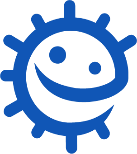 RessurserInnledning Per elev Kopi av SA1 Hovedaktivitet: Mikrobekaos Per gruppe Kopi av SA2 Kopi av SA3 Kopi av SA4 Kopi av SA5 Ekstraaktivitet: Plakater Per elev Penner/blyanter Papir Ekstraaktivitet: Intro til mikrober (test) Per gruppe Kopi av EA1StøttemateriellSA1 Hvor stor er en mikrobe?SA2 MikrobekaosSA3 MikrobekaosSA4 MikrobekaosSA5 MikrobekaosEA1 TestForberedelserKlipp ut og laminer et sett med spillekort (SA2–SA5) for hver gruppe.. Time 1: Innføring i mikroberStikkordBakterierCelleSykdomSoppBakterieMikrobeMikroskop PatogenVirusNettlenkerhttps://e-bug.eu/no-no/8-10-trinn-innf%C3%B8ring-i-mikroberInnledningStart timen med å spørre elevene hva de allerede vet om mikroorganismer. Forklar at mikroorganismer, noen ganger kalt mikrober, bakterier eller virus, er levende ting som er for små til å bli sett med det blotte øye. De kan bare ses gjennom et mikroskop. Forklar at mikrober er de minste levende vesenene på jorden, og at ordet mikroorganisme bokstavelig talt vil si mikro: liten og organisme: liv. Mikrober er så små at de ikke kan ses uten mikroskop. Antonie van Leeuwenhoek laget det første mikroskopet i 1676. Han brukte det til å undersøke forskjellige ting i huset og kalte de levende tingene (bakterier) han fant på prøve tatt fra tennene «animalcula». Fortell klassen at vi skal fokusere på tre forskjellige typer mikrober: bakterier, virus og sopp. Bruk faktaarket SA1 til å vise hvordan disse tre mikrobene varierer i form og oppbygning. Påpek at selv om mikrober gir sykdom, finnes det også nyttige mikrober. Be elevene påpeke noen fordeler med nyttige mikrober. Hvis de ikke kan det, kan du gi dem eksempler, f.eks. Lactobacillus i yoghurt, probiotiske bakterier i tarmen som hjelper fordøyelsen, og soppen Penicillium som produserer antibiotikaen penicillin. Fremhev at mikrober finnes OVERALT – de flyter rundt i luften vi puster, på maten vi spiser, i vannet vi drikker, og på overflaten av og i kroppen vår. Påpek at selv om det finnes skadelige mikrober vi kan bli syke av, er det mange flere nyttige mikrober vi kan bruke. AktivitetHovedaktivitet: Mikrobekaos I denne aktiviteten spiller grupper à 3–4 elever et kortspill som hjelper dem å huske noen av de tekniske ordene om mikrober, og som gjør elevene kjent med en rekke mikrobenavn, forskjellene i størrelse, evne til å forårsake skade og om det forekommer antibiotikaresistens. Mikrobestørrelse og artsantall var riktig da ressursen ble utviklet. Men siden nye mikrober fortløpende blir oppdaget og reklassifisert, kan dette endre seg. Tallene vi legger fram, er bare veiledende og illustrerende. Det finnes ingen formel for å komme fram til dem, og de kan også forandre seg, dvs. bakteriearter kan utvikle resistens overfor flere antibiotika, noe som fører til at flere blir farlige for mennesker. Del ut et sett med spillkort, SA2–SA5 Mikrobekaos, til hver gruppe. Forklar elevene at «nm» på spillekortene står for nanometer. Det er ti millioner nanometer i én centimeter. Spilleregler Den som deler, må stokke kortene godt og dele ut alle kortene med bildesiden ned til hver spiller. Hver spiller holder kortene med bildesiden opp, slik at de bare ser det øverste kortet. Spilleren til venstre for den som delte, starter ved å lese opp navnet på mikroben på det øverste kortet og velger en opplysning som skal leses (f.eks. størrelse 50). Med klokken leser de andre spillerne opp den samme opplysningen etter tur. Spilleren med den høyeste verdien vinner. Han eller hun tar de andre spillernes øverste kort og legger dem nederst i sin egen bunke, leser opp navnet på mikroben på sitt neste kort og velger opplysningen som skal sammenlignes. Hvis to eller flere spiller har samme toppverdi, legges alle kortene i midten, og den samme spilleren velger igjen fra det neste kortet. Vinneren tar da kortene i midten. Den som har alle kortene til slutt, har vunnet.Diskusjon	Snakk om at bakteriene på kroppen er viktige fordi de fungerer som en barriere som forhindrer andre mer skadelige bakterier i å slippe inn i kroppen slik at vi blir syke.Når aktiviteten er ferdig, kan du forklare elevene at det finnes mikrober overalt, også på skolebøkene og bildekortene dine. Understrek at mikrober finnes overalt på huden, i munnen, i tarmen og spesielt på hendene. De fleste er helt ufarlige, og vi har dem uten å være klar over det. Ekstraaktiviteter Denne aktiviteten gir elevene mulighet til å få en bedre forståelse gjennom en kort øvelse. Del elevene i grupper à 3–4 elever. Hver gruppe bør utføre undersøkelser og lage en plakat om ett av følgende emner: Velg en spesifikk type bakterie, virus eller sopp, f.eks. Salmonella, influensa A eller Penicillium. Plakaten bør vise:Hvordan mikrobene er bygd opp Hvor vi finner dem Hvordan de påvirker mennesker på enten en nyttig eller skadelig måte Hva denne gruppen mikrober spesifikt trenger for å vokseEn plakat som viser en tidslinje med mikrobenes historie. Plakaten kan blant annet ha med følgende: 1676: van Leeuwenhoek oppdager «animalcula» ved hjelp av et hjemmelaget mikroskop 1796: Jenner oppdager koppervaksinen 1850: Semmelweis anbefaler å vaske hendene for å stoppe spredning av sykdom 1861: Pasteur publiserer sin bakterieteori som sa at bakterier forårsaket sykdom 1892: Ivanovski oppdager virus 1905: Koch blir tildelt nobelprisen i medisin for sitt arbeid med å forstå tuberkulose og dens årsaker 1929: Fleming oppdager antibiotikaTest om mikrober EA1 har en morsom måte å oppsummere læringen på. Del elevene i grupper à 3 eller 4, og del ut ett testark per lag. Laget med flest poeng vinner. Svar finnes på e-Bug-nettstedet.OppsummeringFor å oppsummere læringen kan du vurdere å be elevene om å presentere plakaten sin for klassen eller lage en utstilling i klasserommet eller på en felles oppslagstavle.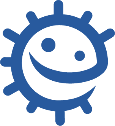 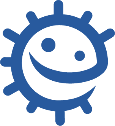 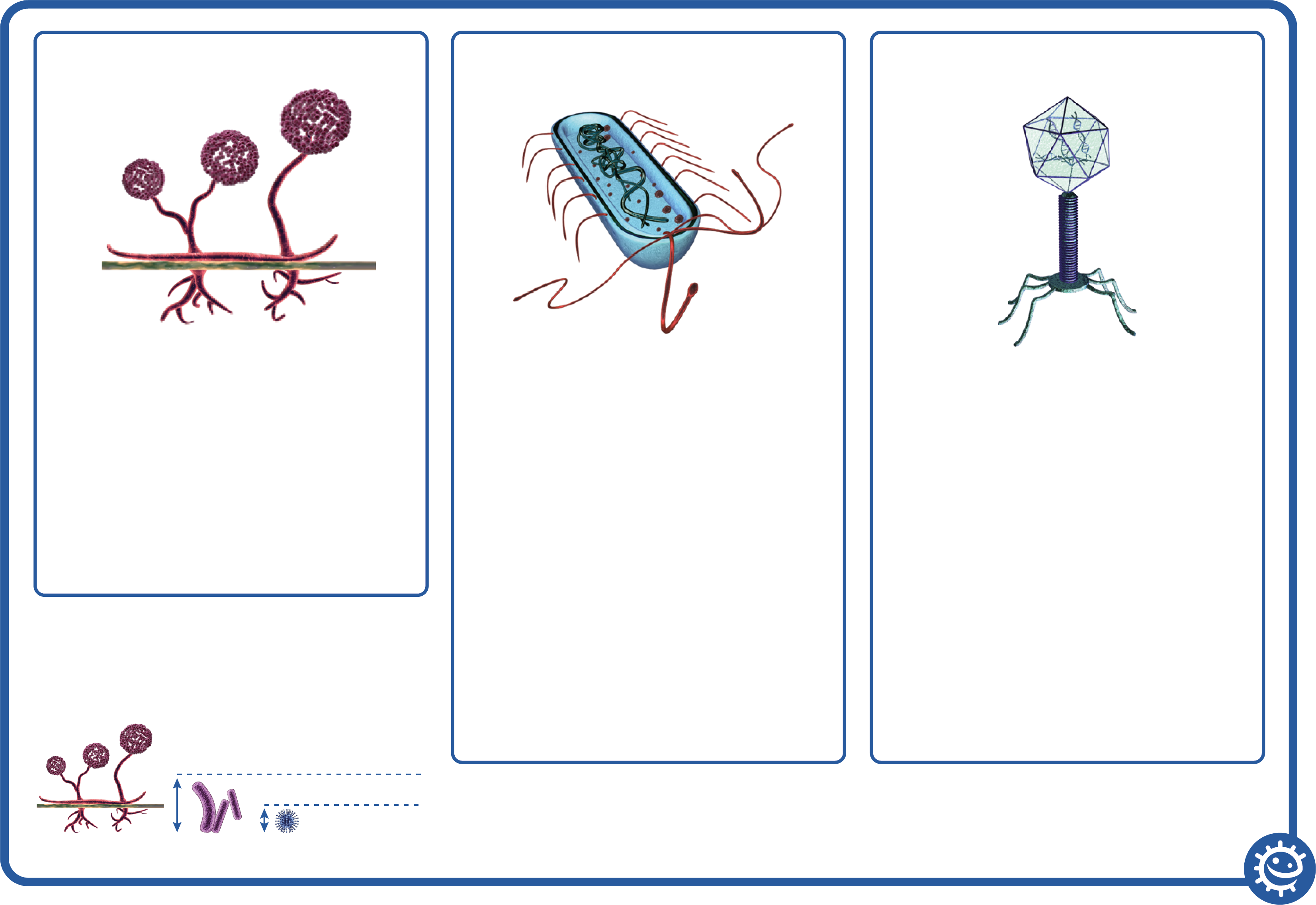 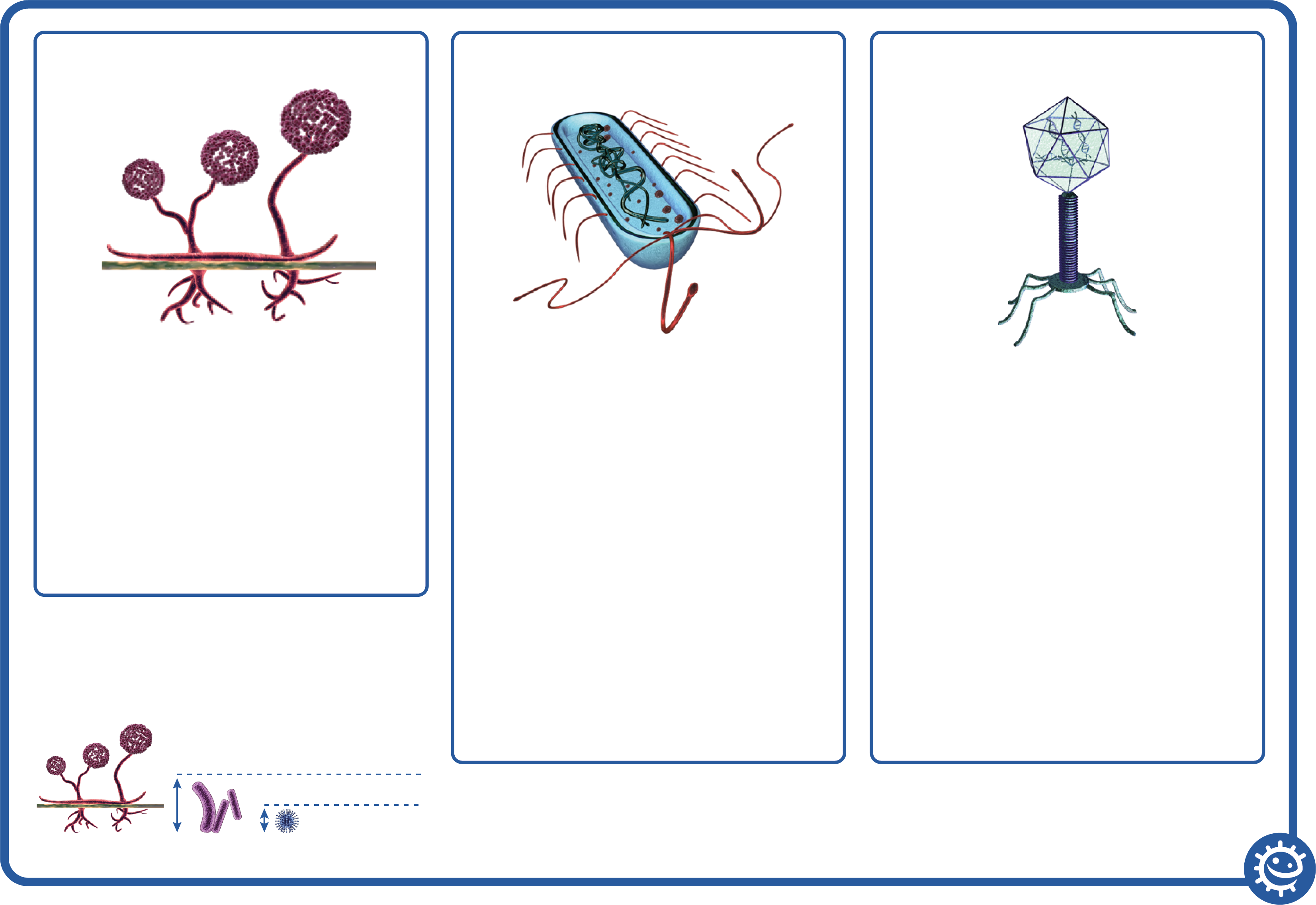 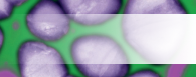 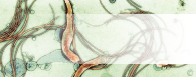 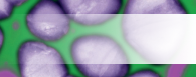 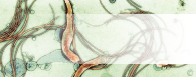 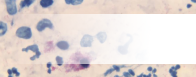 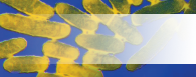 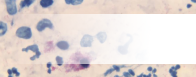 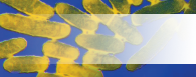 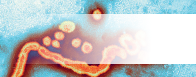 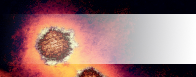 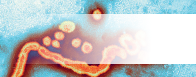 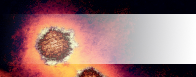 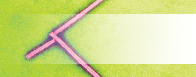 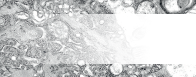 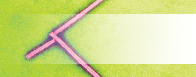 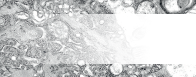 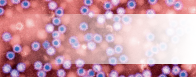 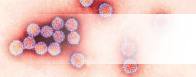 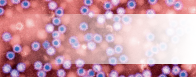 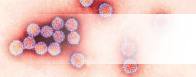 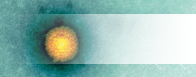 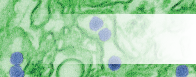 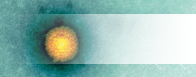 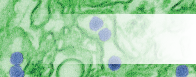 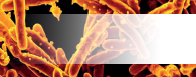 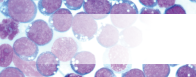 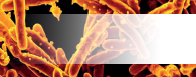 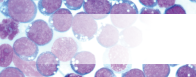 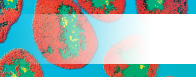 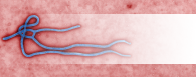 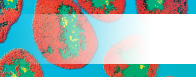 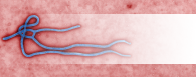 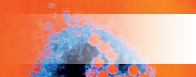 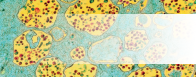 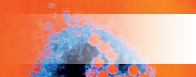 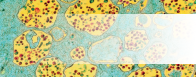 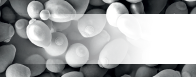 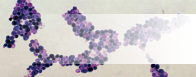 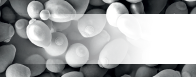 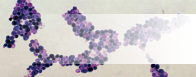 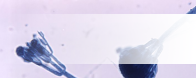 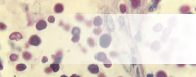 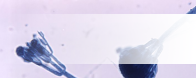 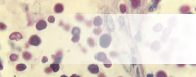 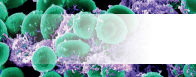 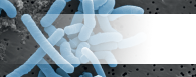 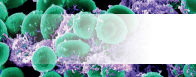 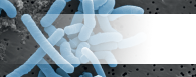 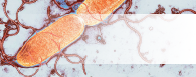 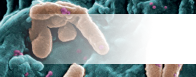 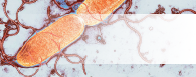 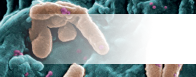 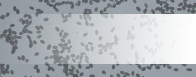 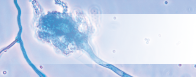 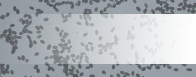 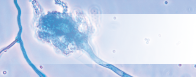 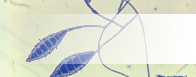 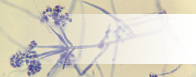 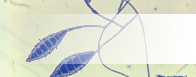 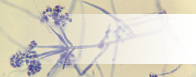 